АДМИНИСТРАЦИЯ КРАСНОСЕЛЬКУПСКОГО РАЙОНАПОСТАНОВЛЕНИЕ«26» марта 2024 г.                                                                             № 104-Пс. КрасноселькупО порядке взаимодействия органов (структурных подразделений) и территориальных органов (структурных подразделений) Администрации Красноселькупского района по использованию субсидий, предоставляемых из окружного бюджета бюджету Красноселькупского района на софинансирование расходных обязательств по вопросам местного значения в области благоустройства на реализацию мероприятий по благоустройству общественных территорийВ соответствии с Федеральным законом от 06 октября 2003 года      № 131-ФЗ «Об общих принципах организации местного самоуправления в Российской Федерации», постановлением Правительства Ямало-Ненецкого автономного округа от 25 декабря 2013 года № 1099-П «Об утверждении государственной программы Ямало-Ненецкого автономного округа «Развитие строительного комплекса и жилищной сферы», постановлением Администрации Красноселькупского района  от 20 декабря 2021 года № 90-П «Об утверждении муниципальной программы муниципального округа Красноселькупский район Ямало-Ненецкого автономного округа «Энергоэффективность и развитие энергетики. Обеспечение населения качественными жилищно-коммунальными услугами», руководствуясь Уставом муниципального округа Красноселькупский район Ямало-Ненецкого автономного округа, Администрация Красноселькупского района постановляет:Определить уполномоченные органы Администрации Красноселькупского района, взаимодействующие при использовании субсидий, предоставляемых из окружного бюджета бюджету Красноселькупского района на софинансирование расходных обязательств по вопросам местного значения в области благоустройства на реализацию мероприятий по благоустройству общественных территорий:- территориальные органы (структурные подразделения) Администрации Красноселькупского района - администрация села Толька, администрация села Ратта;- структурные подразделения Администрации Красноселькупского района (наделённые правами юридического лица) – муниципальное казённое учреждение «Комитет по управлению капитальным строительством», Управление финансов Администрации Красноселькупского района;- структурные подразделения Администрации Красноселькупского района - Управление жилищно-коммунального хозяйства, транспорта и связи Администрации Красноселькупского района, централизованная бухгалтерия Администрации Красноселькупского района.2. Утвердить прилагаемое Положение о порядке взаимодействия органов (структурных подразделений) и территориальных органов (структурных подразделений) Администрации Красноселькупского района по использованию субсидий,  предоставляемых из окружного бюджета бюджету Красноселькупского района на софинансирование расходных обязательств по вопросам местного значения в области благоустройства на реализацию мероприятий по благоустройству общественных территорий.3. Признать утратившими силу:3.1. постановление Администрации Красноселькупского района от 15 марта 2022 года  № 102-П «О порядке взаимодействия органов (структурных подразделений) и территориальных органов (структурных подразделений) Администрации Красноселькупского района по использованию субсидий, предоставляемых из окружного бюджета бюджету муниципального округа Красноселькупский район Ямало-Ненецкого автономного округа на софинансирование расходных обязательств по вопросам местного значения в области благоустройства на реализацию мероприятий по благоустройству общественных территорий»;3.2. постановление Администрации Красноселькупского района от 10 апреля 2023 года № 86-П «О внесении изменений в пункт 2.1 Положения о порядке взаимодействия органов (структурных подразделений) и территориальных органов (структурных подразделений) Администрации Красноселькупского района по использованию субсидий, предоставляемых из окружного бюджета бюджету муниципального округа Красноселькупский район Ямало-Ненецкого автономного округа на софинансирование расходных обязательств по вопросам местного значения в области благоустройства на реализацию мероприятий по благоустройству общественных территорий».4. Опубликовать настоящее постановление в газете «Северный край» и разместить на официальном сайте муниципального округа Красноселькупский район Ямало-Ненецкого автономного округа.5. 	Настоящее постановление вступает в силу с момента его опубликования и распространяет своё действие на правоотношения, возникшие с 12 февраля 2024 года.6. Контроль за исполнением настоящего постановления возложить на первого заместителя Главы Администрации Красноселькупского района.Глава Красноселькупского района                                                   Ю.В.ФишерПриложениеУТВЕРЖДЕНОпостановлением АдминистрацииКрасноселькупского районаот «26» марта 2024 г. № 104-ППОЛОЖЕНИЕ о порядке взаимодействия органов (структурных подразделений) и территориальных органов (структурных подразделений) Администрации Красноселькупского района по использованию субсидий, предоставляемых из окружного бюджета бюджету Красноселькупского района на софинансирование расходных обязательств по вопросам местного значения в области благоустройства на реализацию мероприятий по благоустройству общественных территорийI. Общие положенияНастоящее Положение регламентирует порядок взаимодействия органов (структурных подразделений) и территориальных органов (структурных подразделений) Администрации Красноселькупского района по использованию субсидий, предоставляемых из окружного бюджета бюджету Красноселькупского района расходных обязательств по вопросам местного значения в области благоустройства на реализацию мероприятий по благоустройству общественных территорий (далее - Положение, субсидии).Администратором доходов бюджета Красноселькупского района, обеспечивающим распределение субсидий между главными распорядителями, как получателями бюджетных средств, является – Администрация Красноселькупского района (далее - Уполномоченный орган). Главными распорядителями, как получателями субсидий (далее – ГРБС), участниками бюджетного процесса являются:- муниципальное казённое учреждение «Комитет по управлению капитальным строительством» (далее – МКУ «КУКС);администрация села Толька;администрация села Ратта.Цели предоставления, расходование субсидий ГРБС осуществляется на основании Порядка предоставления и распределения субсидий из окружного бюджета бюджетам муниципальных образований в автономном округе на софинансирование расходных обязательств муниципальных образований в автономном округе по вопросам местного значения в области благоустройства на реализацию мероприятий по благоустройству общественных и дворовых территорий, утверждённого  постановлением Правительства Ямало-Ненецкого автономного округа от 25 декабря 2013 года № 1099-П «Об утверждении государственной программы Ямало-Ненецкого автономного округа «Развитие строительного комплекса и жилищной сферы» (далее – Порядок).Распределение и доведение целевых средств ГРБС осуществляется на основании муниципального правового акта.В случае образования экономии субсидии у участников бюджетного процесса, на основании решения уполномоченного органа субсидия может быть перераспределена между другими участниками бюджетного процесса, имеющими подтверждённую дополнительную потребность в субсидии на сумму образовавшейся экономии в пределах общего объёма средств, предусмотренного в бюджете Красноселькупского района на соответствующий финансовый год по согласованию с Департаментом строительства и жилищной политики Ямало-Ненецкого автономного округа (далее – департамент).Общественная территория – территория муниципального образования, которая постоянно доступна для общего пользования (в том числе площадь, набережная, парковка, пешеходная зона, сквер, парк и иные территории муниципального образования, используемые для общения, отдыха, занятия спортом и т.п.), указанная в Приложении № 3 постановления Правительства Ямало-Ненецкого автономного округа от 25 декабря 2013 года № 1099-П «Об утверждении государственной программы Ямало-Ненецкого автономного округа «Развитие строительного комплекса и жилищной сферы».II. Порядок взаимодействия	2.1. Органы (структурные подразделения) Администрации Красноселькупского района и территориальные органы (структурные подразделения) Администрации Красноселькупского района:	2.1.1. Управление жилищно-коммунального хозяйства, транспорта и связи Администрации Красноселькупского района (далее - Управление ЖКХ, транспорта и связи):	2.1.1.1. осуществляет прием, проверку наличия документов, предоставляемых  ГРБС согласно пункта 2.1.4.1 настоящего Положения;	2.1.1.2. заключает соглашение о предоставлении субсидий с департаментом;	2.1.1.3. осуществляет текущий контроль за расходованием ГРБС субсидий при оплате работ, услуг, связанных с выполнением муниципальных контрактов (договоров) по проведению мероприятий по благоустройству общественных территорий.	Контроль обеспечивают специалисты Управления ЖКХ, транспорта и связи путем камеральной проверки представленных документов ГРБС на финансирование мероприятий по благоустройству общественных территорий;	2.1.1.4. осуществляет прием и направление в департамент заявок от ГРБС на перечисление субсидии под фактическую потребность с прилагаемыми к ним документами, в том числе отчетом о выполненных работах (оказанных услугах) на дату подачи заявки по форме, утвержденной приказом департамента;	2.1.1.5. предоставляет в адрес централизованной бухгалтерии Администрации Красноселькупского района (далее – Бухгалтерия) прогноз кассовых выплат по расходам бюджета Красноселькупского района в рамках Положения;	2.1.1.6. направляет в департамент в сроки, определённые разделом 4 Соглашения от 30 января 2024 года  № 77-КГС24 о предоставлении субсидии местному бюджету из окружного бюджета (далее-Соглашение), предоставленные от ГРБС отчёты:- об использовании субсидии, по форме Приложения № 2 к Соглашению;- о расходовании субсидии, по форме Приложения № 5 к Соглашению;о достижении значений показателей результативности использования, по форме Приложения № 3 к Соглашению.2.1.1.7. организует внутреннее согласование вышеуказанных документов в системе РСЭД Тезис.   	2.1.2. Управление финансов Администрации Красноселькупского района - структурное подразделение Администрации Красноселькупского района, наделённое статусом юридического лица, ответственное за осуществление предварительного контроля при санкционировании финансовых операций путем проверки финансовых документов (предоставляемых ГРБС) на соответствие требованиям бюджетного законодательства, нормативных правовых актов, регулирующих предоставление субсидий окружного бюджета бюджету Красноселькупского района на реализацию мероприятий по благоустройству общественных территорий.	2.1.3. Бухгалтерия  – структурное подразделение Администрации Красноселькупского района, ответственное за: 	2.1.3.1. сверку расчетов за прошедший финансовый год Администрации Красноселькупского района с Департаментом;	2.1.3.2. возврат неиспользованных субсидий в порядке, установленном бюджетным законодательством;	2.1.3.3. формирование на основании сведений ГРБС, прогноза кассовых выплат по расходам бюджета Красноселькупского района в рамках Порядка и предоставление в Департамент.ГРБС:2.1.4.1. формирует и направляет в Управление ЖКХ, транспорта и связи:	- ежегодно до 10 декабря текущего года перечень территорий, планируемых благоустроить в очередном финансовом году с приложением подтверждающих документов (дизайн-проект территории (объекта), описание, коммерческие предложения, проект сметы иные материалы);	- потребность в целевых средствах в текущем финансовом году, в том числе путём предоставления документов, указанных в подпунктах 2.3.5 и 2.3.5.1  соглашения;	- не позднее предпоследнего числа месяца перечисления субсидии  исполнителю работ следующие документы:           копии платёжных поручений, подтверждающие перечисление субсидии ГРБС исполнителю работ;           копии платёжных поручений, подтверждающих выполнение условий выделения субсидии;           копии справок о стоимости выполненных работ и затрат по форме КС-3 и иных документов, подтверждающих стоимость выполненных работ в соответствии с законодательством Российской Федерации, нормативными правовыми актами автономного округа;  	- ежеквартально, до 1 числа месяца, следующего за отчетным кварталом, и за отчетный год - до 11 января года, следующего за отчетным годом - отчет об использовании Субсидии, представленной из окружного бюджета , по форме согласно приложению № 2 к Соглашению; 	- один раз, до 20 января года, следующего за отчетным годом, - отчет о достижении значений показателей результативности использования субсидии, по форме согласно приложению № 3 к Соглашению;	- ежемесячно, не позднее предпоследнего числа отчетного месяца - отчет о расходовании субсидии по форме согласно приложению № 5 к Соглашению;	- по завершению работ по благоустройству  - видеоматериал по общественным территориям, в том числе отражающий ход благоустройства объектов; 	- еженедельно, информацию о ходе исполнения проектов благоустройства в рамках государственных (муниципальных) программ формирования комфортной городской среды, в том числе путём направления фотоматериалов (не менее 3 ед.), отражающих ход благоустройства объектов;	2.1.4.2. осуществляет расходование целевых средств в соответствии  с бюджетным законодательством;	2.1.4.3. заключает с исполнителем работ муниципальные контракты  и иные договора, в соответствии с Федеральными законами от 05 апреля 2013 года № 44-ФЗ «О контрактной системе в сфере закупок товаров, работ, услуг для обеспечения государственных и муниципальных нужд» или от 18 июля 2011 года № 223-ФЗ «О закупках товаров, работ, услуг отдельными видами юридических лиц» при финансировании работ по благоустройству общественных территорий.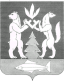 